NOTES FOR COMPLETING THIS FORMa) Please give as much relevant detail as possible in each section.b) Expand the sections if you need further spacec) This application form should be read in conjunction with the following documents: Job description and person specificationThe Well’s ethos statementOther documents such as the confidential declaration form and ex-offenders’ policy will be made available as required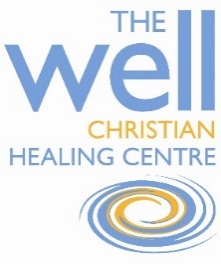 The Well Christian Healing Centre is a place where anyone is welcome to come for healing prayer. Our mission is to see people experience God’s healing and wholenessin their lives. We long to see people encounter God, have their lives transformed by Him and bring Him glory. The Well Christian Healing Centre is a place where anyone is welcome to come for healing prayer. Our mission is to see people experience God’s healing and wholenessin their lives. We long to see people encounter God, have their lives transformed by Him and bring Him glory. JOB APPLICATION FORMStrictly Private and ConfidentialThis application contains sensitive and personal data which will only be used by The Well for recruitment purposesJOB APPLICATION FORMStrictly Private and ConfidentialThis application contains sensitive and personal data which will only be used by The Well for recruitment purposesRole applied for: Role applied for: Where did you hear of this vacancy? Where did you hear of this vacancy? PERSONAL DETAILSPERSONAL DETAILSTitle:  Address:First name(s): Address:Surname:  Address:Home tel. no:  Address:Mobile tel. no: E-mail: Nationality: National Insurance no:Do you have a current driving licence?      Do you have a current driving licence?      If successful in this application, when would you be available to take up an appointment?If successful in this application, when would you be available to take up an appointment?Have you had any previous contact with The Well?Have you had any previous contact with The Well?EDUCATION AND TRAININGEDUCATION AND TRAININGEDUCATION AND TRAININGEDUCATION AND TRAININGEDUCATION AND TRAININGEDUCATION AND TRAININGPlease give details of qualifications:Please give details of qualifications:Please give details of qualifications:Please give details of qualifications:Please give details of qualifications:Please give details of qualifications:Name of school,college or universityDatesDatesQualificationsQualificationsQualificationsName of school,college or universityToFromSubjectDateLevel/gradeGive details of any other relevant training or qualifications:Give details of any other relevant training or qualifications:Give details of any other relevant training or qualifications:Give details of any other relevant training or qualifications:Give details of any other relevant training or qualifications:Give details of any other relevant training or qualifications:Please state membership of professional bodies (include date of admittance)Please state membership of professional bodies (include date of admittance)Please state membership of professional bodies (include date of admittance)Please state membership of professional bodies (include date of admittance)Please state membership of professional bodies (include date of admittance)Please state membership of professional bodies (include date of admittance)Public offices held (such as Trustee, school governor, Justice of the peace): Public offices held (such as Trustee, school governor, Justice of the peace): Public offices held (such as Trustee, school governor, Justice of the peace): Public offices held (such as Trustee, school governor, Justice of the peace): Public offices held (such as Trustee, school governor, Justice of the peace): Public offices held (such as Trustee, school governor, Justice of the peace): EXPERIENCE, KNOWLEDGE & SKILLSPlease give details of the experience, knowledge, and skills you would bring to this role.  In doing so please address the criteria in the Job Description.  Other experience and skills:EMPLOYMENT HISTORYEMPLOYMENT HISTORYEMPLOYMENT HISTORYEMPLOYMENT HISTORYEMPLOYMENT HISTORYPlease summarise your employment history.Please summarise your employment history.Please summarise your employment history.Please summarise your employment history.Please summarise your employment history.Name and locationof employerName and locationof employerDates of employmentRole held and main responsibilitiesReason for wishing to leaveVoluntary Work history (including any Church roles)Voluntary Work history (including any Church roles)Voluntary Work history (including any Church roles)Voluntary Work history (including any Church roles)Voluntary Work history (including any Church roles)PERSONAL STATEMENTPERSONAL STATEMENTPERSONAL STATEMENTPERSONAL STATEMENTPERSONAL STATEMENTPlease give brief details as to why you are attracted to this role and to working at The Well Christian Healing Centre.  Please also indicate whether you agree with the Well’s Christian Ethos statement. Please give brief details as to why you are attracted to this role and to working at The Well Christian Healing Centre.  Please also indicate whether you agree with the Well’s Christian Ethos statement. Please give brief details as to why you are attracted to this role and to working at The Well Christian Healing Centre.  Please also indicate whether you agree with the Well’s Christian Ethos statement. Please give brief details as to why you are attracted to this role and to working at The Well Christian Healing Centre.  Please also indicate whether you agree with the Well’s Christian Ethos statement. Please give brief details as to why you are attracted to this role and to working at The Well Christian Healing Centre.  Please also indicate whether you agree with the Well’s Christian Ethos statement. REFEREESREFEREESREFEREESAs part of our recruitment procedure, we take up references. Please give details of one professional and one personal referee that we may contact (other than relatives) who have known you for at least two years.   You may use a church leader as one of your references.As part of our recruitment procedure, we take up references. Please give details of one professional and one personal referee that we may contact (other than relatives) who have known you for at least two years.   You may use a church leader as one of your references.As part of our recruitment procedure, we take up references. Please give details of one professional and one personal referee that we may contact (other than relatives) who have known you for at least two years.   You may use a church leader as one of your references.Name / In what capacity do they know you?Address and telephone noOccupationOTHEROTHEROTHERPlease list your interests, activities, hobbies. etc:Please list your interests, activities, hobbies. etc:Please list your interests, activities, hobbies. etc:DECLARATIONSPlease state if there are any reasonable adjustments we might be able to make to help you overcome any difficulties you may face at work or during the application / interview process. Are you willing to be subject to an appropriate DBS check if your role requires this? I confirm that all the information stated by me on this form is correct and I understand that falsifying or concealing any material will be sufficient cause for dismissal.  I give The Well Christian Healing Centre permission to investigate these statements and take references that may include my present employer.I understand that no reference will be taken up with my present employer prior to an offer of    employment with The Well Christian Healing Centre.DECLARATIONSPlease state if there are any reasonable adjustments we might be able to make to help you overcome any difficulties you may face at work or during the application / interview process. Are you willing to be subject to an appropriate DBS check if your role requires this? I confirm that all the information stated by me on this form is correct and I understand that falsifying or concealing any material will be sufficient cause for dismissal.  I give The Well Christian Healing Centre permission to investigate these statements and take references that may include my present employer.I understand that no reference will be taken up with my present employer prior to an offer of    employment with The Well Christian Healing Centre.Name: DATE: TO FINISH THIS APPLICATION ……..  TO FINISH THIS APPLICATION ……..  Please email this application form and add in any other information that you feel is relevant to your application that is not requested on this form to office@wellhealing.org In addition, please complete and post the separately provided Confidential Declaration Form that asks about any criminal convictions and cautions to the address indicated on the form.  You do not need to do this until you are invited to interview. Please email this application form and add in any other information that you feel is relevant to your application that is not requested on this form to office@wellhealing.org In addition, please complete and post the separately provided Confidential Declaration Form that asks about any criminal convictions and cautions to the address indicated on the form.  You do not need to do this until you are invited to interview. FOR OFFICE USE ONLYFOR OFFICE USE ONLYAPPLICANT REF NO: LETTER OF ACKNOWLEDGMENT ISSUED - DATE:                                   SIGNED:APPLICANT REF NO: LETTER OF ACKNOWLEDGMENT ISSUED - DATE:                                   SIGNED: